One Page Event Recap TemplateEvent Overview:[insert brief summary of the event – what it is / why we do it / time of year / location / etc.]Event Performance:What Went Well This Year:What We Need to Improve Next Year: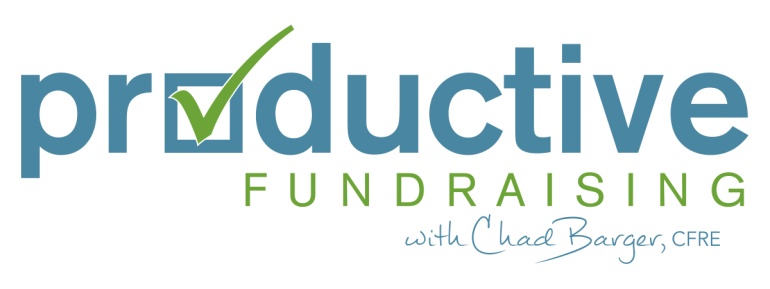 More free resources at productivefundraising.comKey Performance IndicatorThis YearLast YearTwo Years AgoAttendance# Tickets SoldTicket Revenue# SponsorsSponsor RevenueAuction RevenueTotal RevenueTotal ExpensesNet Proceeds